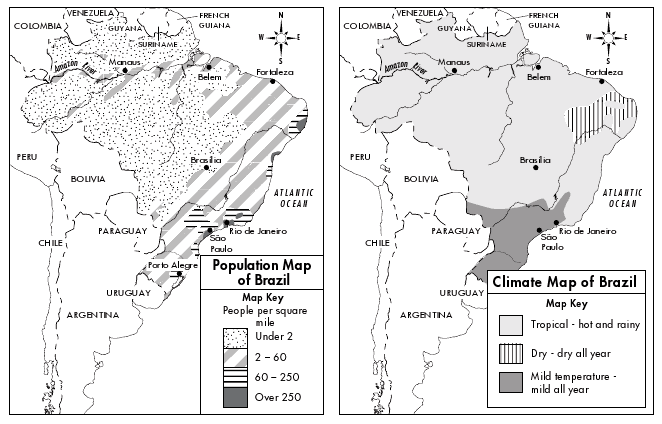                                                                                                                                                                             Population Density Map 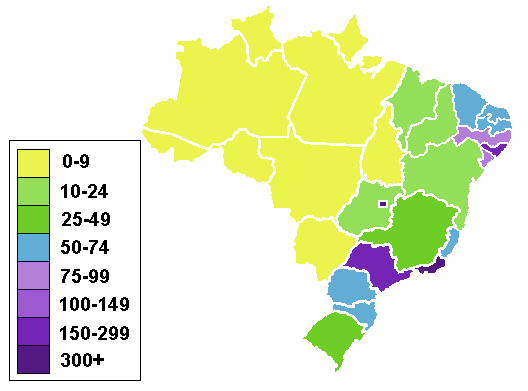 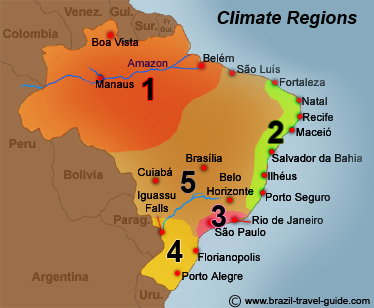 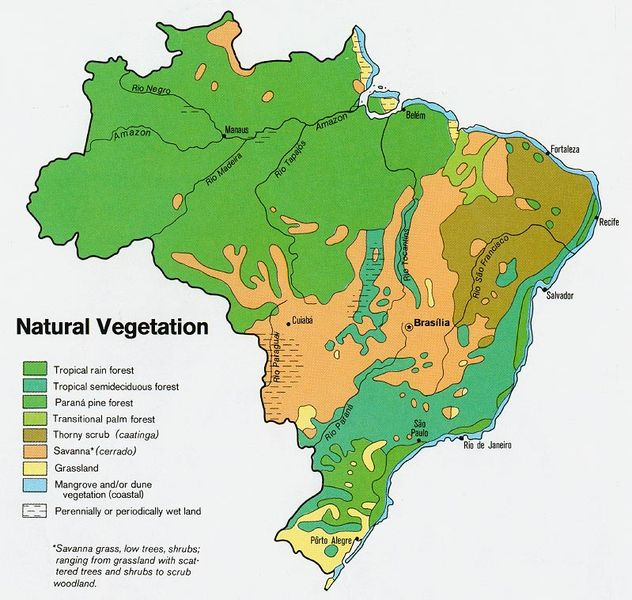 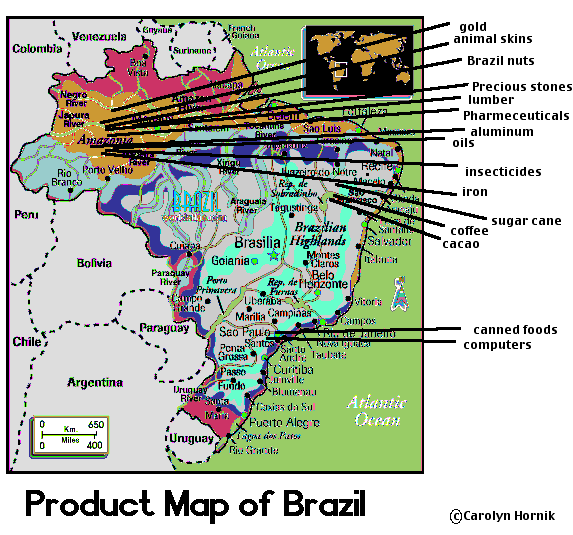 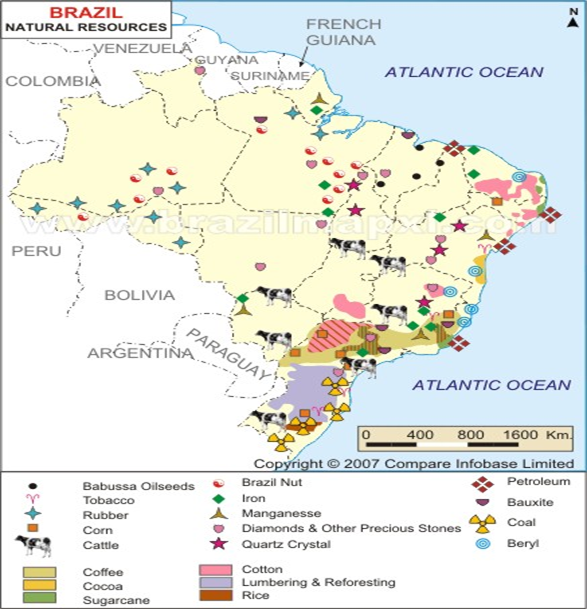 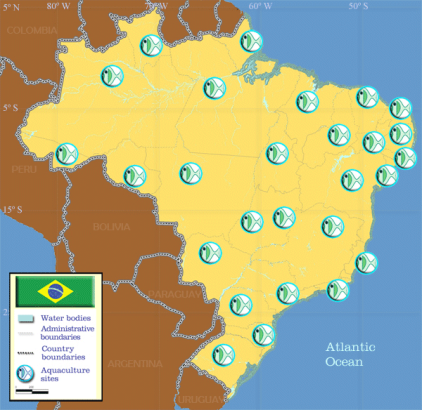 		Agricultural Sites                                                                                                                                                                                                                               in BrazilCUBA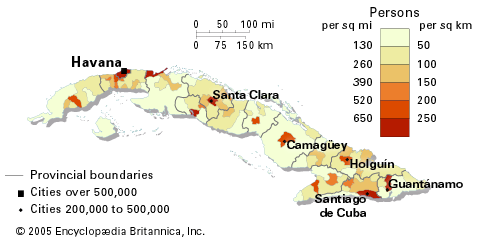 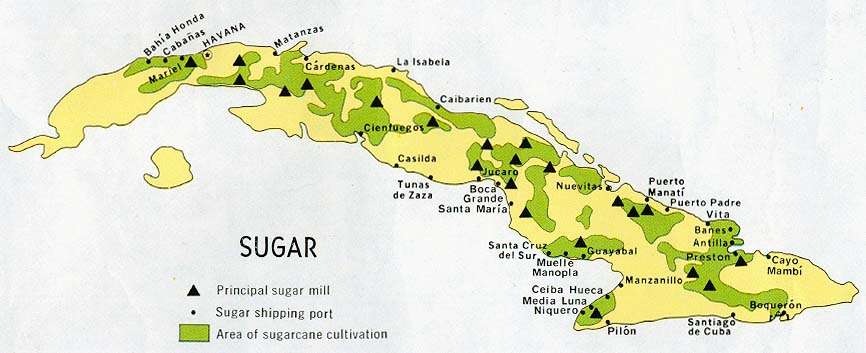 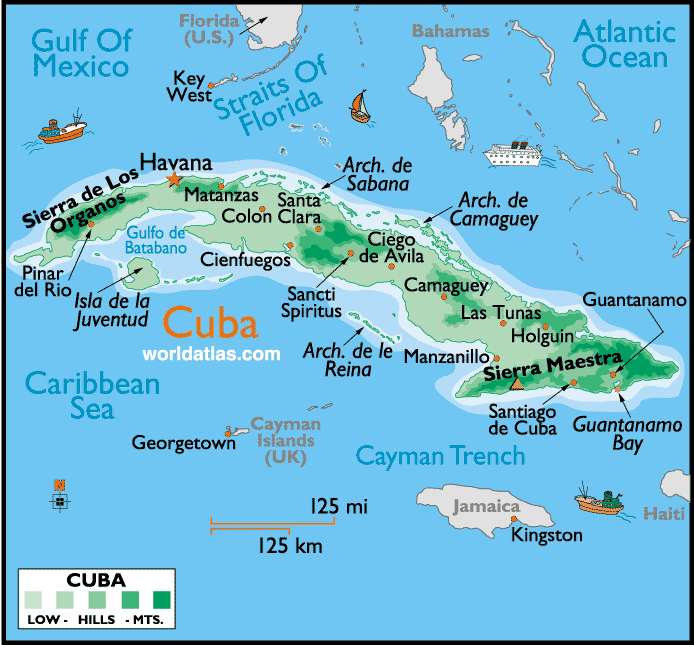 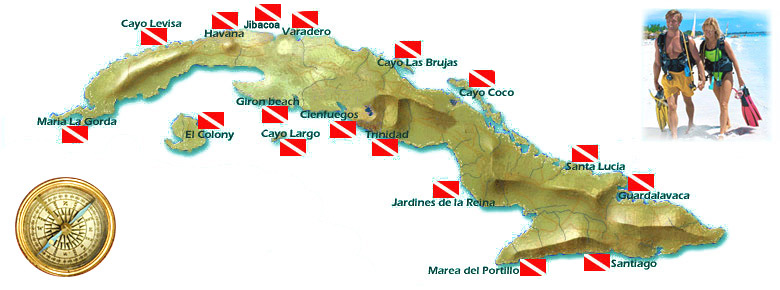 MexicoTopography Map                                                                                                               Population Density Map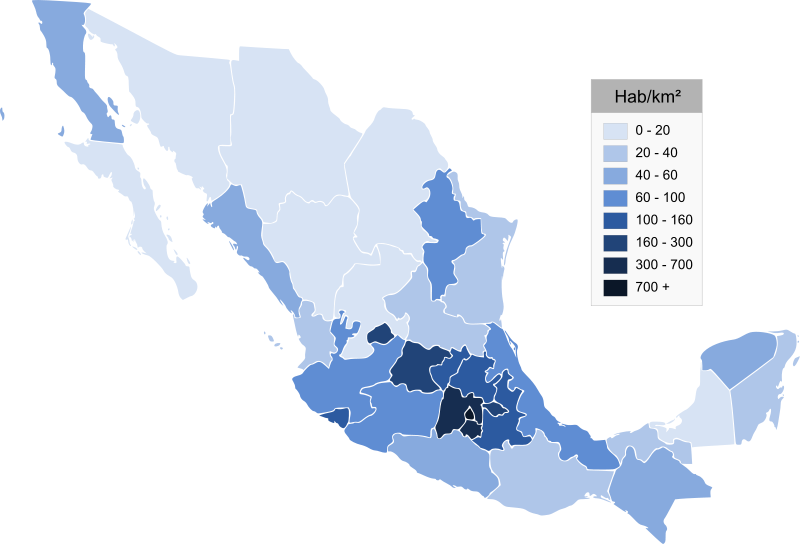 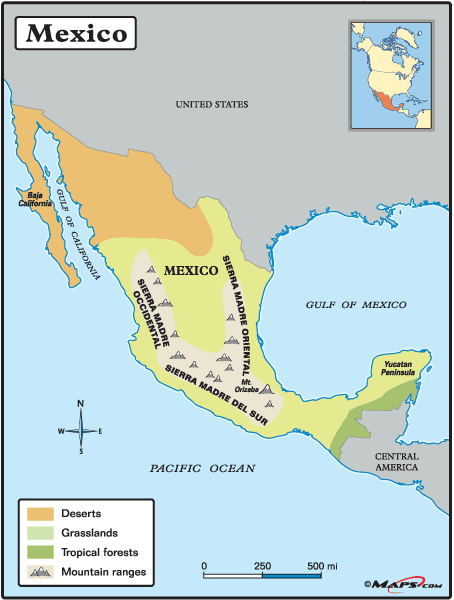 Venezuela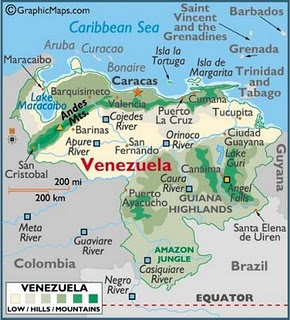                           Physical Map                                                                                       Population Density Map 	 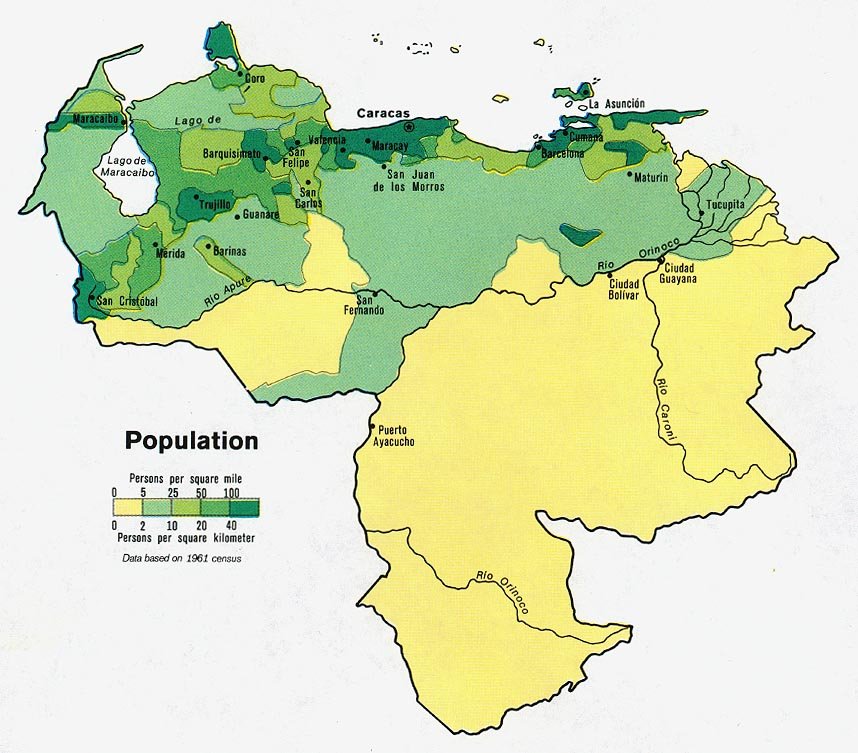 